Future BusinessLeadersofFUTURE BUSINESS LEADERS OF AMERICA-PHI BETA LAMBDA, INC	Officer Candidate Guide	2022-2023 EditionJune 2005Revised June 2006Revised July 2011Revised September 2011Revised May 2012Revised May 2013Revised April 2014Revised June 2015Revised May 2016Revised June 2017Revised July 2018Revised September 2018Revised July 2019Revised June 2020Revised July 2021Revised August 2022It is the policy of the Department of Public Instruction not to discriminate in its educational programs and activities with regards to race, color, age, gender or disability. FUTURE BUSINESS LEADERS OF OFFICER CANDIDATE GUIDE	TABLE OF CONTENTSIntroductory Letter	4FBLA Pledge, Creed, Goals	5COMMENTS FROM FORMER STATE/NATIONAL OFFICERS	6QUALIFICATIONS AND PROCEDURES FOR STATE/NATIONAL OFFICE	7RESPONSIBILITIES OF STATE OFFICERS	9DUTIES OF NC FBLA OFFICERS	11GENERAL ADVISER INFORMATION	13FINANCIAL PROVISIONS	14ELECTIONS - 	Rules and Regulations	15CAMPAIGN TIPS	17SUGGESTED TIME LINE AND TENTATIVE SCHEDULE	18SAMPLE FINANCIAL STATEMENT	19SAMPLE FINANCIAL STATEMENT	20APPENDIX	21OFFICER CANDIDATE APPLICATION	22OFFICER CANDIDATE STUDY GUIDE	26STATE OFFICERS CODE OF CONDUCT	32Cha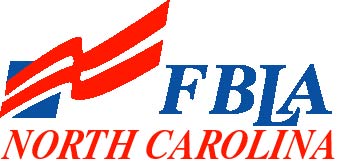 Introductory LetterSeptember 2022Dear Prospective NC FBLA Officer Candidate:Congratulations!  You have taken the first step toward running for office.  As an officer candidate you are demonstrating one of 's most noble and precious resources:  the democratic process.This guide provides you with essential information and steps that you need to know to become an officer.  The experience can be challenging and exciting, but it will not be easy.  To put you in the arena with other officer candidates, you will need determination, commitment, preparation, and effort.  And once in that arena, the next challenge is to get elected.  You will have to persuade the voting delegates at the State Leadership Conference that you are the one for the job!Preparing, campaigning, speaking—all come together to form a learning experience you will use for the rest of your life.  Even if you are not elected, the experience is invaluable.Please be aware that you cannot become a state officer alone.  You need the support and encouragement of many people.  Your parents and school administrator need to be informed and support your effort.  Officers attend several conferences and workshops, and they do miss several days of school class time during the term of office.Your local adviser will need to approve and sign your application for office and serves as your coach and guide through the entire process.  Your adviser is also the link to the FBLA state adviser.Your chapter officers and members need to support your candidacy and rally behind your campaign.Your campaign manager is selected by you to help plan your election campaign.  This person will introduce you at the business session/campaign rally at SLC if you become a candidate.Becoming an officer is a challenge, but you can do it if you try! 	FBLA Pledge, Creed, Goals	PledgeI solemnly promise to uphold the aims and responsibilities of Future Business Leaders of America-Phi Beta Lambda and, as an active member, I shall strive to develop the qualities necessary in becoming a responsible business leader.	CreedI believe education is the right of every person.I believe the future depends on mutual understanding and cooperation among business, industry, labor, religious, family, and educational institutions, as well as people around the world.  I agree to do my utmost to bring about understanding and cooperation among all these groups.I believe every person should prepare for a useful occupation and carry on that occupation in a manner that brings the greatest good to the greatest number.I believe every person should actively work toward improving social, political, community and family life.I believe every person has the right to earn a living at a useful occupation.  I believe every person should take responsibility for carrying out assigned tasks in a manner that brings credit to self, associates, school, and community.I believe I have the responsibility to work efficiently and to think clearly.  I promise to use my abilities to make the world a better place for everyone.	GoalsDevelop competent, aggressive business leadershipStrengthen the confidence of students in themselves and their workCreate more interest in and understanding of American business enterpriseEncourage members in the development of individual projects which contribute to the improvement of home, business and communityDevelop character, prepare for useful citizenship and foster patriotismEncourage and practice efficient money managementEncourage scholarship and promote school loyaltyAssist students in the establishment of occupational goalsFacilitate the transition from school to workCOMMENTS FROM FORMER STATE/NATIONAL OFFICERS"We are just ordinary members who have the determination and desire to strive for the best we can be.  You should never feel that you have to be extra-special to fill the shoes of a state officer; you just must be willing to put much effort and enthusiasm into the job.""Without FBLA I would not have been able to experience so many wonderful and unforgettable events.  I know that as I become a leader in society, I'll always remember what FBLA has done to prepare me.  I just wish that every high school student could experience all the great things I have.""Running for a national office is not an easy task, but it is most rewarding.  As a member, I wondered what it would be like holding such a prestigious office.  I realized that it was more than a title, it was a chance to encourage individuals to reach toward their highest potential.""Becoming a state officer was a way of developing professionalism in myself and incorporating all that I had learned, both in the classroom and in membership in FBLA.""I never really thought becoming a state officer could be a reality for me.  It was hard for me to put myself in that role because, I would go to our State Leadership Conference and see people standing on stage, and I was in awe!  I didn't think it could happen! But I asked them what was involved, and that's what really got me going.  I thought, Yes, I think I can do that!""Success is not measured by what you do in competition with others.  Success is measured by what you do compared to what you're capable of doing.  Accept the challenge and take the risk.  Grab onto the once-in-a-lifetime opportunities passing you now."QUALIFICATIONS AND PROCEDURES FOR STATE/NATIONAL OFFICE1.	All candidates must:A.	Be an ACTIVE member of NC FBLA.B.	Be a member in good standing in an FBLA chapter at the school in which he/she is enrolled.C.	Have a least one full school year remaining at the secondary level.D.	Hold or have held an office in the local chapter or region and/or served as chairman of an outstanding committee; hold or have held elective or appointed offices in other youth organizations.E.	Have maintained at least a B average in high school.2.	Candidates for national office must follow the same application procedure 	as a candidate for state office.3.	All state officers must abide by the State Officers Code of Conduct and submit a signed form (included in the guide) prior to attending State Officer Training.4.	Candidates for president, regional vice-president, and any national office shall submit the following to the state adviser to be received by November 1.Officer Candidate Application (2 pages)Transcript with business classes underlined in redRésumé including qualifications for office and future plansStatement of Recommendation from local chapter adviser and the principal Statement of Parental PermissionSocial Media and Website Use AgreementNC FBLA State Officers’ Code of Conduct5.	All applicants must complete the Officer Candidate Study Guide.  This study guide (located at the end of this booklet) contains questions on state and national FBLA facts and history.  Bring the completed study guide to turn in at your candidate interview.  During the interview you will be expected to display knowledge about the FBLA organization.  The study guide is to be the sole work of the candidate.  (The candidate may use print and electronic resources but may NOT receive help from any individual.)6.	All candidates will participate in an initial interview prior to the State Leadership Conference.  The interview team will be composed of a panel of at least one state officer and one member of the NC FBLA Executive Board. Candidates for the office of Regional Vice President will be screened at their respective Regional Competitive Events Conference.  Candidates for the Office of State President and candidates for national office will be screened virtually during the month of February. National candidates, only, must be accompanied by his/her adviser to the virtual screening.7.	Only those applicants present and officially certified by the Officer Briefing Committee at the State Leadership Conference shall be eligible for nomination as a candidate.8.	During the screening process candidates will answer one question in written form to demonstrate their writing ability.9.	All candidates for vice-president shall be elected from the same region they are to represent.  All candidates shall be elected by electronic ballot in the voting session at the State Leadership Conference by preferential vote.10.	The names of candidates for state office will be available by calling or emailing the state office.11.	Candidates for office shall be notified following the interview procedure.  The criteria will be weighted as follows with a score of 75% needed to be a qualified candidate:Interview					50%Résumé					10%Study Guide					25%Written Questions				15%RESPONSIBILITIES OF STATE OFFICERSAs a state officer you are a member of the NC FBLA Executive Board.  This officer team plays a vital role in planning projects, workshops, and conferences.  Your main duty is to be a contributing member of the team and provide support not only for your fellow officers, but also for North Carolina FBLA.All state officers are required to attend all NC FBLA Board of Directors meetings, State Officer Training, the National Leadership Conference, Career Technical Education Summer Conference, Fall Regional Leadership Conferences (as assigned), the National Fall Leadership Conference, Regional Competitive Events (as assigned) and the State Leadership Conference.All officers shall: Prepare and present workshops as required for the Career Technical Education Summer Conference, Fall Regional Leadership Conferences, and other leadership conferences.Acquire good basic knowledge of the organization and be capable of discussing ideas and issues intelligently.Portray the proper image when representing the organization by wearing the official uniform.Use correct grammar, display proper manners and etiquette, maintain a positive attitude, and demonstrate effective public relations skills in working with individual members and chapters.Be a good listener.Prepare appropriate speeches when asked to visit schools, conferences, and business and civic groups.Contribute ideas for state projects during State Officer Training.Serve as a model representative for FBLA public relations.  Officers are called upon many times to make presentations before adult and student organizations and at times will need to miss school to represent FBLA.Maintain a positive social image on Facebook, Twitter, blogs or any other social media outlet.Officers must keep up to date on correspondence.  A copy of all emails and letters sent to local chapters must be promptly submitted to the state adviser as well.  State officers must secure an official FBLA navy blazer, khaki slacks/skirts or official uniform dress (females) and white oxford shirts (males) or plain white blouses (females).  The emblem patch for the blazer will be supplied by the state office.  FBLA attire must be worn at all board meetings, conferences, and other activities when representing FBLA.  Additional official attire may be required.Prior to traveling on behalf of NC FBLA, officers must submit a permission form to the state adviser.All officers shall install incoming officers at the NC FBLA State Leadership Conference.Additional responsibilities:Possess a working knowledge of parliamentary procedure.Work closely with local and state advisers. Keep them informed at all times.Communicate with other officers. Give fellow officers full support.  An officer team should be unified and must bond together to support the goals of the organization.Work with your local chapter.  Let members benefit from having a state officer.  Remember that all officers need the support of their chapters to be truly successful.Recognize the good and outstanding work of others.Recruit new members and chapters.Have a positive attitude as you are always in the public's eye!Violations of these policies will result in immediate disciplinary actions, which may include removal from office by the state adviser.	DUTIES OF NC FBLA OFFICERSSection 1.	PresidentIt shall be the duty of the NC FBLA State President to preside over all NC FBLA Executive Board meetings at which time plans will be made for the NC FBLA State Leadership Conference, various state projects, and the National Leadership Conference.  The President shall appoint all special committees as deemed necessary and shall serve as ex-officio member of these committees.  The President must promote chapter organization as well as chapter activities.  These tasks, which are most important, can be accomplished by three emails.  At the beginning of the school year, the first email should be sent to each chapter requesting that they cooperate with the NC FBLA State President during the year.  The second email should be sent to chapters who are interested in forming new chapters. This email should be a follow-up email to one written by the State Chairman and/or State Adviser. The third email should be an email of congratulations to the chapter in becoming an active chapter of FBLA.  It shall be the duty of the outgoing NC FBLA State President to prepare the annual activities report for the state chapter.  The President shall also present state activities reports at regional and national meetings as requested.Section 2.	Regional Vice-PresidentsIt is the duty of the regional vice presidents, acting under the direction of the President, to promote the welfare of the FBLA organization in the state. Should the office of President become vacant, the Vice-Presidents shall select from among themselves one to assume the duties of the President. The NC FBLA Executive Board must confirm the decision of the Vice-Presidents before the office of President is considered filled. The vacant vice president’s position will then be filled by the NC FBLA Executive Board. The Vice-Presidents shall carry out specific duties as may be assigned by these bylaws, the President, or State Adviser.  The regional vice presidents with the advice and counsel of the state advisor shall determine which vice presidents will assume or begin the rotation for the following responsibilities:Each regional vice president shall assume responsibility for posting the NC   FBLA regional, state and national news at the regional links at the NC FBLA website at www.ncfbla.org.One regional vice president shall serve as guardian of the FBLA State Sign and is expected to carry it to all national meetings and to be responsible for seating the state delegation together at the national meetings.Section 3	ParliamentarianThe Parliamentarian shall be thoroughly familiar with parliamentary procedure and have sufficient knowledge to rule on all points of order during meetings of the association.  The Parliamentarian should have a copy of the state and national constitutions and bylaws and a copy of Robert’s Rules of Order, Newly Revised, on hand at all times.GENERAL ADVISER INFORMATION"" is defined as a trusted counselor or guide, a tutor or coach.  This definition aptly describes the role of a state officer's local chapter adviser.  From the moment a student considers running until his/her term of office ends, the adviser is a key figure.The adviser counsels the student on the qualifications and duties of a state officer and helps with the decision to run.  The adviser guides the student in the campaign process and serves as tutor and coach during the officer's term of office.The adviser works closely with the state adviser and is kept fully informed of all aspects of the officer's work.It is sometimes difficult for an adviser to play the dual role of adviser and teacher.  The relationship between adviser and officer is critical to the success of the term of office.  The officer must realize that the local adviser's signature on the application shows their support to the officer and organization.The adviser should review all workshop/speech content and materials, and make sure that the officer practices the workshop/speech before an appearance. Advisers shall:Accept responsibility for assisting officers.  Secure the endorsement and support of parents, school officials, and employers, if applicable.Be prepared to devote office space and personal time to your state officer.  Helping your officer get organized is important.  He/she must learn to budget time and keep materials readily available.  Adequate file space and a good filing system are essential.  It is helpful to secure the assistance of a good secretary--hopefully an FBLA member who will devote time and effort to you and your officer.  All must pitch in during critical periods.Be informed about state programs, priorities, and critical issues so ideas and counsel may be given to your officer.  Don't expect the officer to understand issues and have background information without assistance.Present a positive image of FBLA and its programs.  Take an active part in helping your officer reach his/her personal and organizational goals.  The adviser for each vice president shall be responsible for making arrangements for the regional competitive events meeting.The adviser will assist their officer candidate in the campaign booth at SLC.FINANCIAL PROVISIONSThe state office will cover travel and lodging expenses for state officers to attend required functions.   Whenever notified by the state adviser, all state officers must register for national conferences through their local chapters.   The state office will then reimburse the chapter for the registration fee upon receipt of a copy of the registration form.  Registration for the State Leadership Conference is complimentary for state officers.Name badges will be provided for newly elected state officers.All officers will need the official uniform. The official attire for female officers is a navy FBLA blazer, khaki skirt or official uniform dress/slacks, plain pumps and a white blouse. The female officer attire also includes an official uniform dress with the navy blazer and selected pumps. The official attire for male officers is a FBLA blazer, khaki slacks, dark socks, white button-down collar shirt, and tie. Other accessories will be discussed at State Officer Training.  Additional official attire may be required. Formal attire is required for the Awards Program at the State Leadership Conference.  Ladies will wear a formal (color determined at officer training) and the gentlemen will wear a tuxedo with appropriate cummerbund/vest. These expenses must be incurred by the officer.ELECTIONS - 	Rules and Regulations(President, Vice-Presidents)1.	There shall be no formal campaigning before the officer candidate passes the screening process during the Officer Candidates' Briefing at the State Leadership Conference (SLC).2.	The candidate must be accompanied to the Officer Candidates' Briefing at SLC by his/her campaign manager and local chapter adviser.  The local chapter adviser must accompany his/her officer candidate to SLC and be onsite in the campaign booth following the NC FBLA Opening Session.3.	During Officer Candidates' Briefing at SLC, a financial statement listing all revenues and all campaign expenditures by vendor and items purchased must be accounted for on this report.  All donations must be listed by item and name of donor.  The state office recommends that all candidates spend no more than $150.00 on their campaign. 4.	Candidates must submit the items below, if used in the formal campaign, to the screening committee during the Officer Candidates' Briefing at SLC:One each of their campaign items to be properly identified with the name of the candidate and office sought.  Community relation items such as literature, buttons, and bumper stickers do not need to be personalized.  A report of all campaign income and expenditures by vendor and items purchased.  All items to be distributed during the campaign must be accounted for on this report.  All donations must be listed by item and name of donor.  The state office recommends that candidates spend no more than $150.00 on their campaign. Copies of printed materials that give reference to the candidate or the office sought.A description of audio-visuals that are to be used.  Any use of audio-visual materials/presentation and related equipment are the financial responsibility of the candidate.  Candidates may need to provide a person to operate equipment. The cost of audio-visual equipment can be high.  Candidates wishing to use audiovisual equipment in their campaign booth must also arrange for electrical hook up by calling the state office.  This expense is the responsibility of the candidate.  Candidates must provide the equipment and person to operate.  Any social media sites, filters, etc. used for campaigning must be shown and approved before ANY campaigning. No mention of NC FBLA allowed on social media, filters, etc. will be allowed to avoid the appearance of endorsement by NC FBLA. 5.	Monies, alcohol, tobacco, matches, or helium filled balloons may not be distributed.  Any item to be distributed must be approved by the officer screening committee.6.	Approved banners, posters or any other promotional materials are to be displayed in an assigned area only.  Items may not be taped or tacked to walls, floors, ceilings, or furniture.  No helium filled balloons may be used to decorate the table. Candidates and campaign managers must wear conference name badges to decorate the table. All campaign activities should reflect the business and professional image of NC FBLA and FBLA.7.	No caucusing or campaigning is allowed after 8.	No caucusing or campaigning is allowed on sleeping room floors.9.	Caucusing will be done before chapter delegates grouped according to region.  The vice president shall serve as moderator to monitor time and questions.  Candidates may give a 4-minute speech/skit and in addition there will be 5 minutes for questions and answers.  There will be a short break between candidates during the regional caucus.  No campaigning is permitted after the regional caucuses.10.	The candidates for president will deliver their campaign speeches at the opening general session at State Leader Conference.  The vice-president candidates will be introduced at this time.  All candidates will be required to answer a fishbowl question during this session. The vice-president campaign speeches are delivered in the respective regional meetings during the State Leadership Conference.  Elections for all state officers will take place during the voting delegates’ session.  No campaigning outside the voting delegates’ session is permitted.Presentation speeches by the campaign managers and campaign speeches by the candidates are limited to a total of four (4) minutes, including set up time for props.  These time limits will be strictly enforced.Violations of these regulations may disqualify a candidate.CAMPAIGN TIPSOne of the highlights of FBLA-PBL conferences is the election of officers. In order to determine the best candidate for each office, information must be gathered on all candidates.  Campaigning is a series of organized, planned actions necessary for electing a candidate.  It is very efficient way to provide information on the qualifications and characteristics of a candidate.It is not too early to start planning!  Organization is of great importance, if accurate information outlining the positive characteristics and goals of a candidate is to be developed.  Scheduling of specific tasks that must be done is necessary so that the ideas and plans will be accomplished.  By having a set schedule and sticking to it, all of the campaign materials and ideas will be finished before the date of campaigning, and there won't be a mad rush at the last minute.Campaigning is a learning experience that won't be forgotten.  It can be both exhilarating and stressful, but it should also be fun!  It is important to be well rested, to look your best, and be mentally sharp when campaigning.  You have enthusiasm!  You have experience!  You have determination!  These are all qualities an officer candidate needs. Here are some suggestions:1.	Review the duties and qualifications required and decide which office is best for you.2.	Complete and mail all necessary applications by the deadline.3.	Get the support of your local chapter.4.	Develop a timetable for carrying out each step of your campaign.5.	Read the rules and regulations for campaigning at the state conference.6.	Choose a dependable person who knows you well to serve as your campaign manager.  Select a committee to organize your campaign booth.7.	Create a campaign theme that will distinguish you from the other candidates.  Use your theme throughout the entire campaign to establish a link of identification for the conference delegates.  Develop a fact sheet or brochure highlighting the ideas and goals of the candidate.8.	Collect promotional materials and donations from local businesses.9.         Study FBLA-PBL's background and current activities.10.       Practice your campaign speech, (integrating the theme,) and caucus questions in front
   	of others.SUGGESTED TIMELINE AND TENTATIVE SCHEDULE(See calendar of events for actual deadlines)SEPTEMBER-	Review qualifications for office		Review duties of officers and advisersGet approval of local chapter adviser(s)OCTOBER		Complete Officer Candidate Application: Transcript--underline business classes in redRésuméAdviser/Principal StatementParental Permission 			Local adviser checks application for completeness, furnishes information requested, signs application and sends completed application to state adviser (to be received by November 1.)	Establish platform/Plan campaign	Choose campaign managerDECEMBER/	Officer Candidate Screening for Vice President CandidatesJANUARY	Regional Competitive EventsFEBRUARY	Officer Candidate Screening for State President Candidates and national officer candidatesMarch/APRIL	STATE LEADERSHIP CONFERENCE BEGINSOfficer Candidate BriefingOpening General SessionRegional Caucus MeetingsVoting Delegates SessionRehearsal for Installation of OfficersAwards Session and Installation of Officers	NC  OFFICER CANDIDATE	SAMPLE FINANCIAL STATEMENT	Frederick B. Leaderman	Candidate for State President	March ___,xxxxA.	Revenuesa.  Local Chapter	$25.00b.  Frito Lay, Inc.	$50.00c.  Peoples Bank	$25.00d.  Dr. Loyal Supporter	$50.00Total Revenues									$150.00B.	Expenses1.  Spirit Line (Buttons)	$100.002.  Sam’s (candy)	$  30.003.  Booth Supplies	$  15.004.  Gem’s Trading (pens)	$  10.00Total Expenses		$155.00C.  Net Expenses Over Revenues		($5.00)Note:  Other Donations*City Bureau of Recreation - City Promotion Literature*Community Chamber of Commerce - Town Stickers*Jones Electric - Printing of Pamphlets, Cards, Posters*First United Bank - Pencils*Acme Pharmaceuticals - Note pads	NC  OFFICER CANDIDATE	SAMPLE FINANCIAL STATEMENT	Felecia Beth Winner	Candidate for State President	April ___, xxxxRevenuesFBLA Chapter Donation						$ 25.00SU Chapter of PBL							   25.00FBLA Member Contribution						     5.00Charity Savings & Loan						   10.00FBLA Member Contribution						   10.00Dr. Loyal Supporter							   65.00Personal Resources							   10.00Total Revenues									$150.00ExpensesTypesetting for brochures						$  20.00Photographs for campaign materials					    25.00Cardinal stickers for badges						    20.00Posters & silk screening							    20.00Brochures								    15.00Flyers									    15.00Bookmarks								      5.00Pencils									      5.00Campaign booth banner							    20.00Flyswatters								      5.00Total Expenses									$150.00Balance on hand:								$000.00APPENDIX FUTURE BUSINESS LEADERS OF OFFICER CANDIDATE APPLICATIONEach prospective candidate must complete this application and mail entire application package to: Attn: Mary Jane Thomas, NC FBLA, P. O. Box 99, Vass, NC 28394.  All materials must be received by November 1st.Officer Candidate Application 				Page 2Attach to this form a copy of your current high school transcript, résumé, and parental permission form to run for office and statement of recommendation from your local chapter adviser and school principal.To become an officer of North Carolina FBLA requires a commitment on the part of all parties concerned.  In order to make that commitment, each party must understand their responsibility in this leadership training.  In order for a candidate to be eligible for office, this agreement must be signed by all parties indicated.IF ELECTEDThe candidate agrees to:1.	Perform to the best of his/her ability the duties of elected office.2.  	Participate in all activities scheduled by the State/Regional Adviser or the Board 
		of Directors of NC FBLA.Required scheduled activities includeState Officer Training				Regional Competitive Events		NC FBLA Board of Directors Meetings		Regional Fall Leadership Conference State Leadership Conference			Career & Technical Education ConferenceNational Fall Leadership ConferenceThe parents and employer agree to:	1.	Permit the candidate to participate in all scheduled NC FBLA activities.	2.	Encourage the candidate to take full benefit of the leadership development 
 		experience.The adviser and school officer agree to:Recommend for state office only those candidates who are qualified.Ensure the candidate’s attendance at all NC FBLA activities.The local FBLA Chapter and/or local education agency must reimburse NC FBLA if a candidate fails to participate in NLC or NFLC once airline tickets or hotel costs are secured for state officer.Accompany state officer candidate to SLC and be onsite near the campaign table        following the Opening Session or during the regional rally.             5.          Ensure that all campaign activities reflect the professional image of NC FBLA                          and FBLA-PBL, Inc. Signed:School Official & Title					                 DateCandidate							DateParent								DateEmployer 							DateAdviser							                DateNORTH CAROLINA FUTURE BUSINESS LEADERS OF AMERICALocal Chapter Adviser and Principal Statement of RecommendationThe credentials for  								, who is the choice of our chapter for an FBLA State Officer are attached.  If elected, this applicant will receive the enthusiastic support of our school, chapter, and adviser(s) in the execution of the duties of the office.  We understand that this application, if elected will be required to travel and participate in FBLA activities during the school year as well as during the summer.I, as the adviser,_____________________________________________, understand that I must accompany our officer candidate to SLC and be onsite in the campaign booth following the NC FBLA Opening Session.  I understand that all campaign activities need to reflect the professional image of NC FBLA and FBLA-PBL, Inc.School 							 Chapter No. 				City 							 NC FBLA Region  				Adviser’s Signature  											Principal’s Signature 											PARENTAL PERMISSIONI understand that my son/daughter,  							 is an applicant for an FBLA Officer position in North Carolina and Future Business Leaders of America.  Also, if elected, there are certain duties, including travel, which he/she MUST perform.  I fully understand, and he/she has my full support in this endeavor.Parent’s Signature 										This form is a part of the NC FBLA Officer Application Package.NORTH CAROLINA FUTURE BUSINESS LEADERS OF AMERICAOFFICER CANDIDATE STUDY GUIDEThis study guide includes true-false questions, short answer completion and multiple choice type items.  The completed study guide is to be submitted upon registration at Officer Candidate Screening.  Your answers should be legibly handwritten or indicated in blue or black ink.  Your signature below verifies that this completed guide is solely your work.Signature					 Date1.	The person who originally proposed to organize on a national level the thousands of business clubs in high schools and colleges throughout the  is 		 .2.	The first FBLA state chapter was located in 	.	3.	The first local FBLA chapter was chartered in the state of 	.4.	In what year was the first local FBLA chapter chartered in the nation? 	.5.	Phi Beta Lambda was first chartered in what year? 	.6.	What three (3) words appear on the FBLA emblem in addition to “Future Business Leaders of America?7.	Identify each of the following current national officers:President: 	Southern Region Vice President: 	8.	Where are national FBLA headquarters located (city/state)? 	9.	What is the name of the college division of the Future Business Leaders of America?10.	How many FBLA regions are there in the ? 	11.	Where (city/state) will the National Leadership Conference be held this year?	12.	Who is the President and CEO of FBLA PBL, Inc.? ____________________________	13.	The  State Chapter was first organized in the year of 	.	Officer Candidate Study Guide								Page 214.	What is the NC FBLA dues deadline for members entitled to compete at the regional competitive events? 	 .15.	Membership in NC FBLA may include students in grades 	.16.	What are the names of the following publication?National student magazine:  	.17.	Identify each of the following current state officers:President: 	   Parliamentarian: 	Vice-President Southwest: 	Vice-President Eastern: 	Vice-President Southeast: 	Vice-President Central : 	Vice-President Triad: 	Vice-President Triangle East:	Vice-President Northwest:	Vice-President Western:  	18.	In what city is the NC FBLA headquarters located? 	19.	Who is the NC FBLA State Chairman? 	20.	Who is the NC FBLA State Adviser? 	21.	Who is known as the “Father of FBLA” in ? 	22.	In which national FBLA region is  located? 	What city will be the site of the NC FBLA State Leadership Conference this year? 	How many voting delegates may a chapter of 100+ members have at the State Leadership Conference?  ________________________ 25.	Which officer presides at all general sessions during the State Leadership Conference? 26.	What is the name of the highest chapter award a local chapter may receive at the State Leadership Conference? 	.27.	Identify the following competitive events held at the State Leadership Conference.Two (2) chapter events:					Two (2) team events:			Four (4) individual events: 		28.	What are the official FBLA colors? 		29.	How many FBLA regions are there in ? 	30.       How much are the following FBLA dues?	$   ____________ (State)	$   ____________ (National)31.	What is the parliamentary procedure term that means to suggest names to be considered for office? 	The vote needed to carry a motion to “lay on the table” is 	.      33.	What parliamentary procedure term means to refer to a committee? 	.34.	What is the official parliamentary procedure reference for FBLA PBL? 			.35.	T	F	Nominations do not require a second.36.	T	F	A question laid on the table may be taken from the table
                       during the same meeting.Officer Candidate Study Guide37.	T	F	The members of a standing committee are expected to 
                        serve for a term corresponding to that of the officers.38.	T	F	No appeal can be made from the chair’s response to a			parliamentary inquiry.39.	T	F	A majority vote of the voting delegates present and voting			at the National Leadership Conference is required for 			adoption of amendments to the bylaws.Arrange the following agenda items into the correct order for a business meetingNew Business				AnnouncementsAdjournment				Approval of Previous Meeting MinutesCall to Order				Standing committee ReportsRoll Call				Officer’s ReportsUnfinished Business			Special Committee ReportsI.		II.			III.		IV.			V.		VI.		VII.		VIII.		IX.		X.		NC FBLA Social Media and Website Use Agreement 2022-2023 State Officer TeamAs the state office begins to emphasize social media as a communication tool to the chapters and members of NC FBLA, all state officers must exhibit caution in what they choose to post on social media sites such as Facebook and Twitter. This document is not intended to be an exhaustive set of rules; rather, it is a set of guidelines of how to approach social media. Publication and commentary on social media carries similar obligations to any other kind of publication or commentary. All uses of social media must follow the same ethical standards that NC FBLA state officers must otherwise follow. As a state officer, you are the model FBLA student. Your online presence must represent that. Failure to follow these guidelines can cause disciplinary action up termination as a state officer.FBLA WebsiteEach state officer must post at least one major website update a month to the ncfbla.org site. This major update should be posted by the 10th of each month.Each update will be proofed and approved by the state adviser digitally.Once you have submitted edits, you should email the state adviser so that she may approve them.FBLA Social MediaYou should not post anything negative about NC FBLA to your social media page.All social media pages for FBLA must be approved by the state adviser.Official Facebook Page: http://www.facebook.com/pages/North-Carolina-Future-Business-Leaders-of-AmericaOfficial Twitter Page: https://twitter.com/#!/NC_FBLAThe state president will have access to the Facebook page and Twitter account to update as needed.Any regional news that you wish to publish to the page must be added through the president, state adviser, or designated board member (Kurt Garner).Personal Social Media AccountsYou are held accountable for the media that is front facing on your social media accounts. This includes data that is obscured by privacy settings but allowed to be viewed by “friends” or “followers”. Since many state officers accept members and advisers friend requests, it is imperative that any material posted is professional in nature. Continued on the next pageIf you choose to have a Facebook and/or Twitter account, you will need to follow these guidelines.Set your privacy settings to “Friends/Followers only” so that the public cannot see your page.You should not use profanity or derogatory language in your posts.Do not repost or retweet statuses that are profane or derogatory.Do not post inappropriate viral photos and videos.Do not post swimsuit or scantily clad photos to your accounts as it is inappropriate and unprofessional.Do not post photos that suggest lewd, irresponsible or illegal behaviors such as underage drinking.Use correct spelling punctuation and if you need to use a spell checker, please do so!Do not make negative comments about NC FBLA, FBLA, PBL, or PD.Be conscious that anything that you put online is impossible to take offline.As a general rule, if you wouldn’t send it in an email to the state adviser, do not put it online.If you are found in violation of these guidelines, you will be notified with an opportunity to remove the offending material on the first offense.Please sign the following statement:I agree to follow the NC FBLA Social Media Guidelines as a state officer for the 2017-2018 school year. I understand that my failure to follow these guidelines may result in my removal from state office._______________________________________ ______________________________________
State Officer					       Date_______________________________________ _____________________________________Parent                                                                     Date_______________________________________ _____________________________________Adviser                                                                   DateNORTH CAROLINA FUTURE BUSINESS LEADERS OF AMERICASTATE OFFICERS CODE OF CONDUCTState officers serve as ambassadors for the association and their conduct and deportment are critical to the success of their mission.  State officers are expected to abide by the code.State officers who violate or ignore any portion of the Code subject themselves to:A.	Being removed from the FBLA conference and/or activity and sent home at their own expense by their local/state chapter adviser.B.	Have any honors or offices cancelled and withdrawn.CODE OF CONDUCT1.	State officers shall behave in a courteous and respectful manner, refraining from language and actions that might bring discredit upon the FBLA organization.2.	State officers shall fully participate in all appropriate activities, conferences, workshops, business meetings, etc. for which they have responsibility.3.	State officers shall abide by the North Carolina FBLA Dress Code.4.	State officers shall be willing to take and follow instructions as directed by those responsible for them.5.	State officers shall avoid places and actions which in any way could raise questions as to moral character or conduct.6.	State officers shall treat all members equally.7.	State officers participating in FBLA assignments shall not damage or deface property.  Damages to any property or furnishings in hotel rooms, private accommodations and/or buildings will be paid for by the officers at their own expense.8.	State officers shall communicate any circumstances which prevent carrying out predetermined plans at assigned conferences to their local or state adviser.9.	State officers are not permitted to wear any campaign materials at the State Leadership Conference, nor are they allowed to campaign for a candidate or serve as a campaign manager, except when campaigning for oneself.10.	Maintain a positive social image on Facebook, Twitter, blogs or any other social media outlet.11.	State officers must adhere to all set curfews.As a state officer, I agree that I will abide by the above prescribed code of conduct.Student	DateParent	AdviserState Office Applying ForState Office Applying ForState Office Applying ForState Office Applying ForState Office Applying ForState Office Applying ForState Office Applying ForState Office Applying ForState Office Applying ForState Office Applying ForState Office Applying ForState Office Applying ForState Office Applying ForORORORORNational Office Applying ForNational Office Applying ForNational Office Applying ForNational Office Applying ForNational Office Applying ForNational Office Applying ForNational Office Applying ForNational Office Applying ForNational Office Applying ForNational Office Applying ForNational Office Applying ForNational Office Applying ForNational Office Applying For(State Officers ONLY)(State Officers ONLY)(State Officers ONLY)(State Officers ONLY)(State Officers ONLY)Name:Name:Chapter:Chapter:Chapter:School Address:School Address:School Address:School Address:School Address:School Address:StreetStreetStreetStreetStreetStreetStreetStreetStreetStreetCityCityCityCityCityCityCityCityCityZipZipNC FBLA Region:NC FBLA Region:NC FBLA Region:NC FBLA Region:NC FBLA Region:NC FBLA Region:NC FBLA Region:NC FBLA Region:Current Year in School:Current Year in School:Current Year in School:Current Year in School:Current Year in School:Current Year in School:Current Year in School: 9      10      11 9      10      11 9      10      11Home Address:Home Address:Home Address:Home Address:Home Address:Street:Street:City:Zip Code:Zip Code:Zip Code:Zip Code:Birthdate:Birthdate:Birthdate:Birthdate:mm/dd/yyyymm/dd/yyyymm/dd/yyyymm/dd/yyyymm/dd/yyyymm/dd/yyyymm/dd/yyyymm/dd/yyyymm/dd/yyyymm/dd/yyyymm/dd/yyyymm/dd/yyyymm/dd/yyyymm/dd/yyyymm/dd/yyyymm/dd/yyyymm/dd/yyyymm/dd/yyyymm/dd/yyyymm/dd/yyyymm/dd/yyyymm/dd/yyyymm/dd/yyyyEmail Address:Email Address:Email Address:Email Address:Email Address:Mobile Phone Number:Mobile Phone Number:Mobile Phone Number:Mobile Phone Number:Mobile Phone Number:Mobile Phone Number:Mobile Phone Number:Mobile Phone Number:Mobile Phone Number:()()()()()()()()()()()()()()()()()()Place of Employment (if employed):Place of Employment (if employed):Place of Employment (if employed):Place of Employment (if employed):Place of Employment (if employed):Place of Employment (if employed):Place of Employment (if employed):Place of Employment (if employed):Place of Employment (if employed):Place of Employment (if employed):Place of Employment (if employed):Place of Employment (if employed):Place of Employment (if employed):Place of Employment (if employed):Type of Business:Type of Business:Type of Business:Type of Business:Type of Business:Type of Business:Type of Business:Position Held:Position Held:Position Held:Position Held:Position Held:Name of Campaign Manager:Name of Campaign Manager:Name of Campaign Manager:Name of Campaign Manager:Name of Campaign Manager:Name of Campaign Manager:Name of Campaign Manager:Name of Campaign Manager:Name of Campaign Manager:Name of Campaign Manager:Name of Campaign Manager:Name of Campaign Manager:Adviser’s Name:Adviser’s Name:Adviser’s Name:Adviser’s Name:Adviser’s Name:Adviser’s School Number:Adviser’s School Number:Adviser’s School Number:Adviser’s School Number:Adviser’s School Number:Adviser’s School Number:Adviser’s School Number:Adviser’s School Number:Adviser’s School Number:Adviser’s School Number:()()()()()()()()()FAX:FAX:FAX:FAX:()()()()Best Time to Call:Best Time to Call:Best Time to Call:Best Time to Call:Best Time to Call:Best Time to Call:Best Time to Call:Email Address:Email Address:Email Address:Email Address:Email Address:Adviser’s Home Telephone:Adviser’s Home Telephone:Adviser’s Home Telephone:Adviser’s Home Telephone:Adviser’s Home Telephone:Adviser’s Home Telephone:Adviser’s Home Telephone:Adviser’s Home Telephone:Adviser’s Home Telephone:Adviser’s Home Telephone:Adviser’s Home Telephone:()()()()()()()()()()()()()()()()Adviser’s Home Address:Adviser’s Home Address:Adviser’s Home Address:Adviser’s Home Address:Adviser’s Home Address:Adviser’s Home Address:Adviser’s Home Address:Adviser’s Home Address:Adviser’s Home Address:Adviser’s Home Address:I certify that I am an active member in good standing of theI certify that I am an active member in good standing of theI certify that I am an active member in good standing of theI certify that I am an active member in good standing of theI certify that I am an active member in good standing of theI certify that I am an active member in good standing of theI certify that I am an active member in good standing of theI certify that I am an active member in good standing of theI certify that I am an active member in good standing of theI certify that I am an active member in good standing of theI certify that I am an active member in good standing of theI certify that I am an active member in good standing of theI certify that I am an active member in good standing of theI certify that I am an active member in good standing of theI certify that I am an active member in good standing of theI certify that I am an active member in good standing of theI certify that I am an active member in good standing of theI certify that I am an active member in good standing of theChapter of FBLA.  To the best of my knowledge, all information submitted is accurate and correct.Chapter of FBLA.  To the best of my knowledge, all information submitted is accurate and correct.Chapter of FBLA.  To the best of my knowledge, all information submitted is accurate and correct.Chapter of FBLA.  To the best of my knowledge, all information submitted is accurate and correct.Chapter of FBLA.  To the best of my knowledge, all information submitted is accurate and correct.Chapter of FBLA.  To the best of my knowledge, all information submitted is accurate and correct.Chapter of FBLA.  To the best of my knowledge, all information submitted is accurate and correct.Chapter of FBLA.  To the best of my knowledge, all information submitted is accurate and correct.Chapter of FBLA.  To the best of my knowledge, all information submitted is accurate and correct.Chapter of FBLA.  To the best of my knowledge, all information submitted is accurate and correct.Chapter of FBLA.  To the best of my knowledge, all information submitted is accurate and correct.Chapter of FBLA.  To the best of my knowledge, all information submitted is accurate and correct.Chapter of FBLA.  To the best of my knowledge, all information submitted is accurate and correct.Chapter of FBLA.  To the best of my knowledge, all information submitted is accurate and correct.Chapter of FBLA.  To the best of my knowledge, all information submitted is accurate and correct.Chapter of FBLA.  To the best of my knowledge, all information submitted is accurate and correct.Chapter of FBLA.  To the best of my knowledge, all information submitted is accurate and correct.Chapter of FBLA.  To the best of my knowledge, all information submitted is accurate and correct.Chapter of FBLA.  To the best of my knowledge, all information submitted is accurate and correct.Chapter of FBLA.  To the best of my knowledge, all information submitted is accurate and correct.Chapter of FBLA.  To the best of my knowledge, all information submitted is accurate and correct.Chapter of FBLA.  To the best of my knowledge, all information submitted is accurate and correct.Chapter of FBLA.  To the best of my knowledge, all information submitted is accurate and correct.Chapter of FBLA.  To the best of my knowledge, all information submitted is accurate and correct.Chapter of FBLA.  To the best of my knowledge, all information submitted is accurate and correct.Chapter of FBLA.  To the best of my knowledge, all information submitted is accurate and correct.Chapter of FBLA.  To the best of my knowledge, all information submitted is accurate and correct.Candidate’s SignatureCandidate’s SignatureCandidate’s SignatureCandidate’s SignatureCandidate’s SignatureCandidate’s SignatureCandidate’s SignatureCandidate’s SignatureCandidate’s SignatureCandidate’s SignatureCandidate’s SignatureCandidate’s SignatureCandidate’s SignatureCandidate’s SignatureCandidate’s SignatureCandidate’s SignatureCandidate’s SignatureCandidate’s SignatureCandidate’s SignatureCandidate’s SignatureCandidate’s SignatureCandidate’s SignatureCandidate’s SignatureCandidate’s SignatureCandidate’s SignatureDateDate